Contoh Portofolio Marketbiz.netwww.sriabiratuvilla.com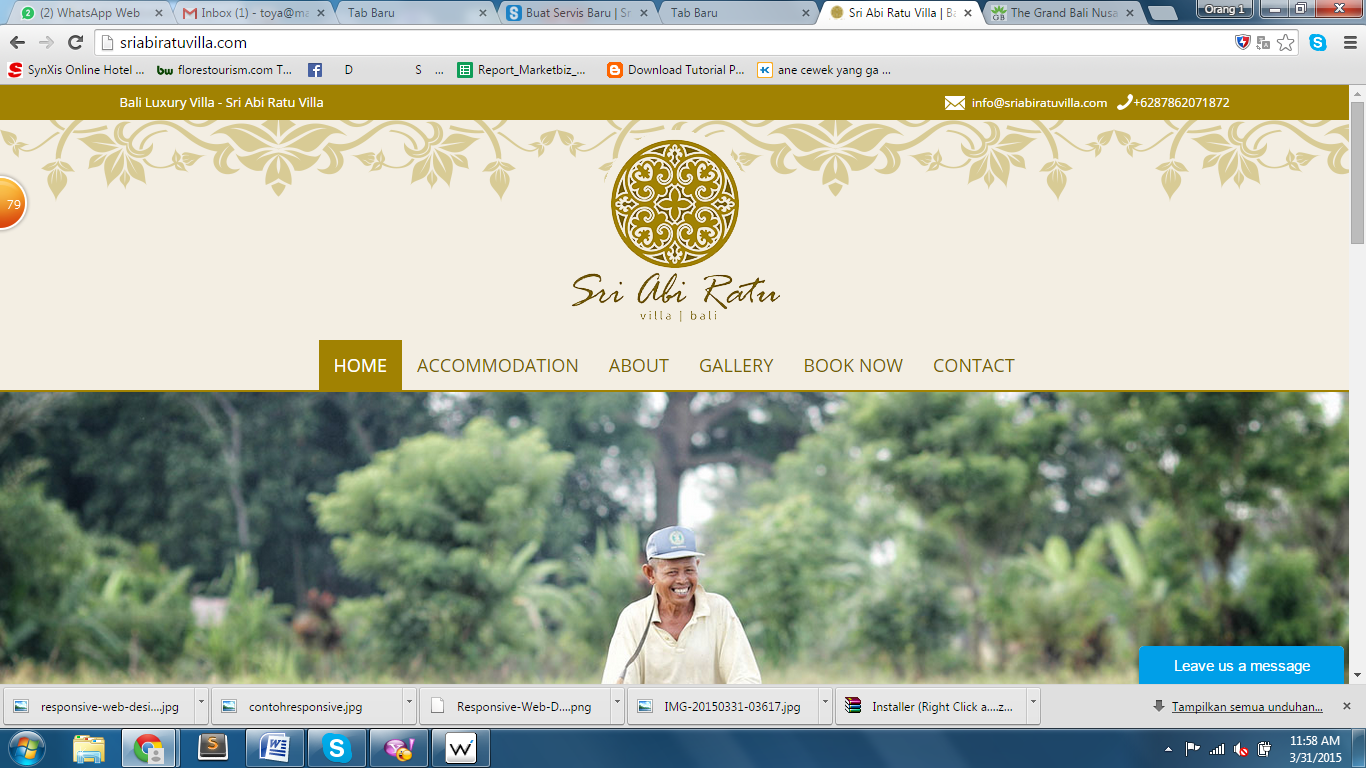 www.thegrandbali.com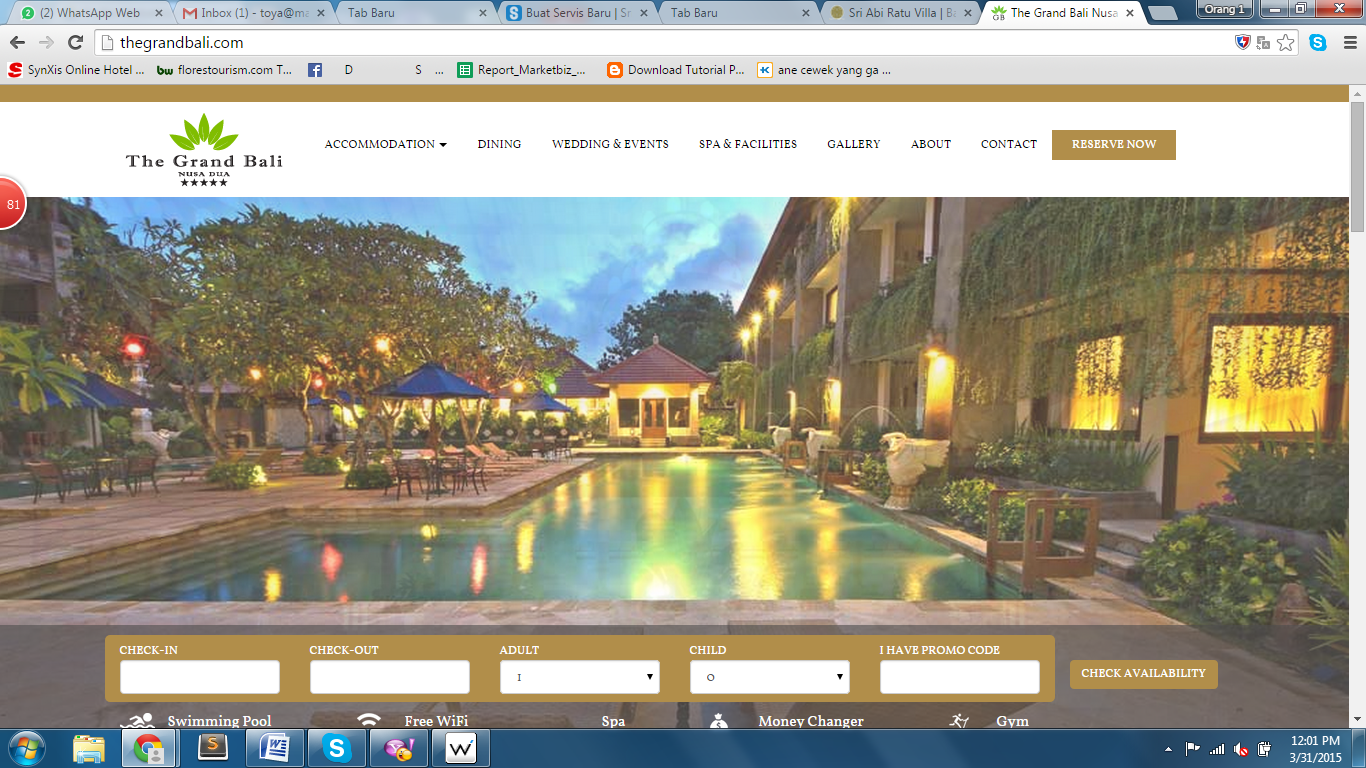 www.febrishotelspabali.com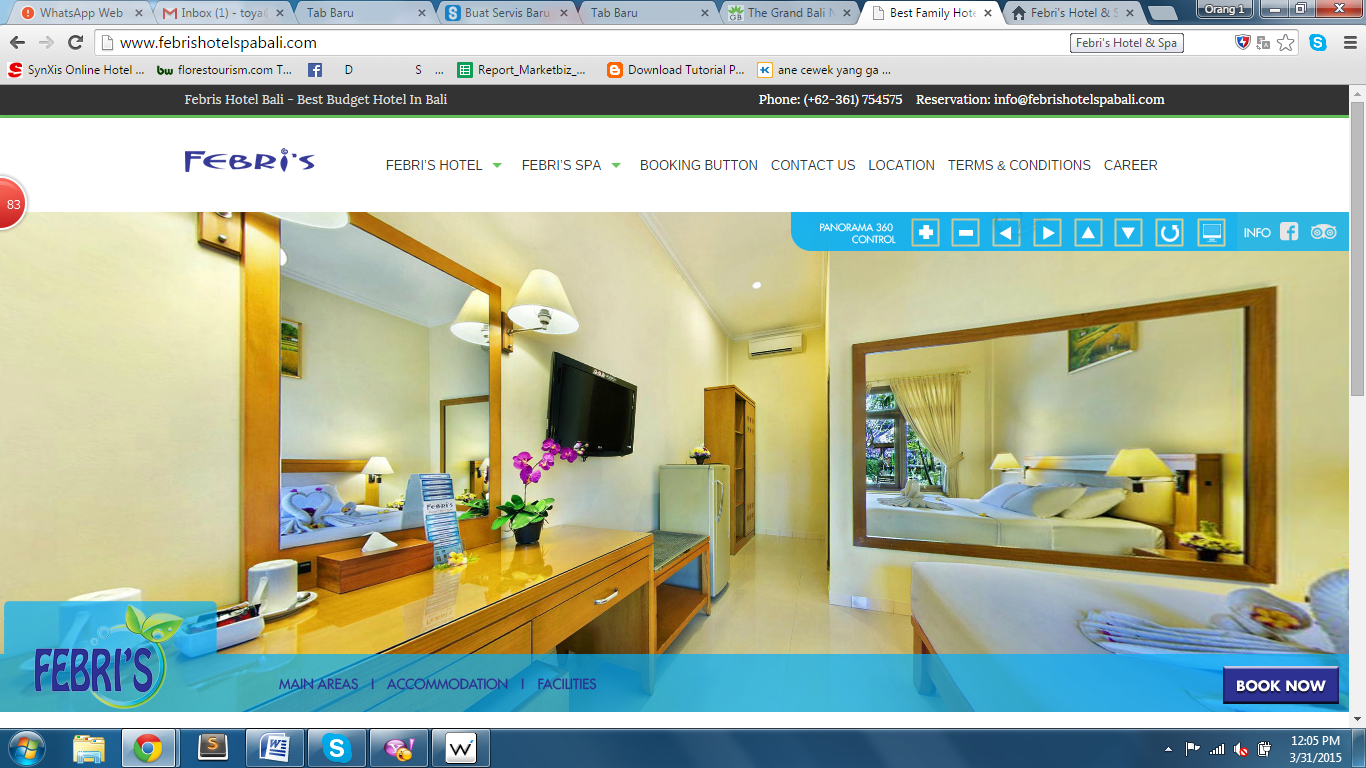 